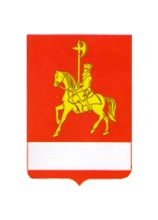 АДМИНИСТРАЦИЯ КАРАТУЗСКОГО РАЙОНАПОСТАНОВЛЕНИЕ03.12.2019				    с. Каратузское 			     	      № 1044-пО внесении изменений в постановление администрации Каратузского района от 31.10.2013 № 1126-п «Об утверждении муниципальной программы «Развитие сельского хозяйства в Каратузском районеВ соответствии со статьёй 179 Бюджетного кодекса Российской Федерации, постановлением Правительства Красноярского края от 08.10.2019 N 551-п,  постановлением администрации Каратузского района от 26.10.2016 № 598-п «Об утверждении Порядка принятия решений о разработке муниципальных программ Каратузского района, их формировании и реализации», руководствуясь ст. 26-28 Устава муниципального образования «Каратузский район», ПОСТАНОВЛЯЮ:1.Внести изменения в приложение к постановлению администрации Каратузского района от 31.10.2013 № 1126-п  «Об  утверждении муниципальной программы «Развитие сельского хозяйства в Каратузском районе»» следующего содержания:1.1  в приложении № 5 к   муниципальной программе «Развитие сельского хозяйства  в Каратузском районе» раздел 3 Механизм реализации программы пункт 16 дополнить абзацем следующего содержания «Право не возвращать средства государственной поддержки, ранее полученные в рамках настоящей подпрограммы, сохраняется за получателями социальных выплат, работающими по трудовым договорам в федеральных государственных бюджетных учреждениях, созданных путем преобразования федеральных государственных унитарных предприятий, осуществляющих производство, переработку и реализацию сельскохозяйственной продукции в соответствии с перечнем, утверждаемым Правительством Российской Федерации.»раздел 3 Механизм реализации программы пункт 17 дополнить абзацем следующего содержания «При предоставлении социальных выплат гражданам, постоянно проживающим и работающим в государственных учреждениях ветеринарии края в сельской местности или в городах Крайнего Севера и приравненных к ним местностях, на строительство (приобретение) жилья в соответствии с Порядками, утвержденными Постановлениями Правительства Красноярского края от 16.07.2019 N 369-п "Об утверждении Порядков, регулирующих предоставление социальных выплат гражданам, постоянно проживающим и работающим в государственных учреждениях ветеринарии края в сельской местности или в городах Крайнего Севера и приравненных к ним местностях, на строительство (приобретение) жилья.»2. Контроль за исполнением настоящего постановления возложить на Е.И. Тетюхина, заместителя главы района по сельскому хозяйству, и жизнеобеспечению района.3. Постановление вступает в силу в день следующий за днем его официального опубликования в печатном издании ««Вести муниципального образования «Каратузский район»».Глава района                                                                                          К.А. Тюнин         